«ЛОГОБОРД» многофункциональное логопедическое пособие  Результаты мониторинга в последние годы показывают возрастающее количество детей дошкольного возраста с тяжёлыми нарушениями речи. У детей отмечаются нарушение всех компонентов речи, неустойчивость внимания и быстрая утомляемость. Логопедические задания воспринимаются зачастую трудными, однообразными. Возникает необходимостью удержания внимания детей в процессе всего занятия.И только игра помогает сделать занятие для детей – дошкольников более интересным, эмоционально – окрашенным, и в тоже время познавательным и развивающим. Поэтому поиски приёмов и методик в логопедической практике коррекции речи не утратили своей актуальности. И несомненную педагогическую педагогическую ценность в этой связи обнаруживает в себе разработанное и изготовленное в МБ ДОУ «ЦРР – Детский сад №224» многофункциональное логопедическое пособие «ЛОГОБОРД». Пособие апробировано на логопедических занятиях и является существенным резервом повышения эффективности процесса обучения, воспитания и развития дошкольников.Многофункциональное логопедическое пособие для работы с детьми дошкольного возраста «ЛОГОБОРД» представляет собой дом, на поверхности которого закреплены разнообразные детали: кармашки, вкладыши, вращающиеся элементы, застёжки, задвижки, магнитные элементы, пазлы, сменный материал: картотека по артикуляционной гимнастике; карточки для автоматизации и дифференциации звуков в словах, словосочетаниях, фразах и стихах; карточки для речевых игр; картотека по лексическим темам; карточки с цифрами; карточки для составления схем предложений; карточки для звукового анализа, определения позиции звука в слове, деления слова на слоги; комплект «Магнитная азбука», карточки для развития высших психических функций, карточки с цифрами.  Дом изготовлен из отшлифованных и обработанных деревянных листов, и деталей, развивающие элементы и сменный материал абсолютно из нетоксичны, безопасны. Данное пособие направленно на развитие и совершенствование всех компонентов речи и психических процессов на фронтальных, подгрупповых и индивидуальных занятиях. Отличается информативностью, полифункциональностью, вариативностью, доступностью и обладает дидактическими свойствами. В «ЛОГОБОРДЕ» можно разместить достаточно много информации по различным лексическим темам, по обучению грамоте. Имеет широкую направленность коррекционно-развивающего воздействия, обучающего и воспитывающего значения. Основной идеей является создание правильно организованной предметно-пространственной развивающей среды для детей дошкольного возраста с речевыми нарушениями с использованием игровых технологий в коррекционно-образовательном процессе.  Многофункциональное логопедическое пособие содержит элементы новизны, вводит детей в условную ситуацию, эмоционально приобщает их к процессу приобретения знаний. нацеливает на самостоятельное решение речевых задач, помогает не только пробудить в ребёнке желание самому активно учувствовать активно в коррекции речи, но и позволяет логопеду плавно регулировать этот процесс, повышая мотивацию к логопедическим занятиям.При необходимости пособие легко трансформируется в отдельные планшеты для решения различных логопедических задач.Планшет №1 Варианты игр «Резиночки»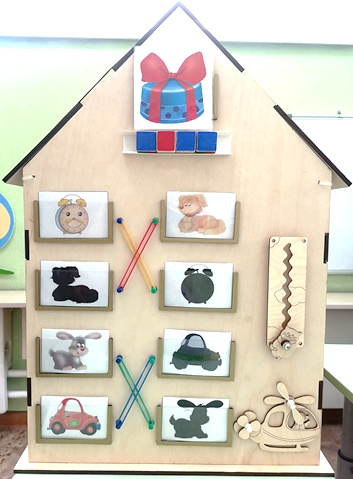 «Парочки»Цель: совершенствование навыков чтения, понимания прочитанного; развитие психических процессов. Описание: необходимо при помощи резинки соединить: слово с соответствующим предметом, предмет с соответствующей тенью; букву с соответствующим звуковым символом.«Глухой-звонкий»Цель: совершенствование навыков звукового анализа, закрепление умения давать характеристику звука. Описание: необходимо при помощи резинки соединить пару «глухой-звонкий».«Прочитай слог/слово» Цель: совершенствование навыков чтения, запоминание образов букв. Описание: необходимо при помощи резинки соединить буквы из двух столбиков и прочитать, получившийся слог.«Слова-наоборот»Цель: обогащение и активизация словаря, совершенствование умения подбирать слова с противоположным значением. Описание: необходимо при помощи резинки соединить слова с противоположным значением.«Слова-близнецы»Цель: обогащение и активизация словаря, совершенствование умения подбирать многозначные слова. Описание: необходимо при помощи резинки соединить слова одинаковые по звучанию и разные по смыслу.«Скажи по-другому»Цель: обогащение и активизация словаря, совершенствование умения подбирать синонимы. Описание: необходимо при помощи резинки соединить слова разные по звучанию, но похожие по смыслу.«Сложные слова»Цель: обогащение и активизация словаря, совершенствование умения производить синтез двух слов в одно сложное.  Описание: необходимо при помощи резинки соединить слова так, чтобы получилось одно сложное слово.«Предлоги»Цель: совершенствование умения узнавать, понимать и употреблять предлоги в речи. Описание: необходимо при помощи резинки соединить схему предлога с названием предлога или с рисунком. «Собери слово»Цель: развитие связной речи, психических познавательных процессов: восприятия, логического мышления. Описание: необходимо при помощи резинки соединить перепутанные буквы с верным написание слова или картинкой.Игр «Радуга»Цель: развитие навыков звукового анализа и синтеза.Описание: ребёнку необходимо к изображению на карточке подобрать звуковую схему, прокручивая кубики.  Ребёнок даёт характеристику каждому звуку, чётко проговаривая его. Разделить на слоги (устно), поставить ударение (устно).Варианты игр «Бегунок» «Тихо-громко»Цель: развитие просодической стороны речи, развитие силы голоса. Описание: ребёнок передвигает бегунок на градуснике и произносит слово или звук тише-громче.«Произнеси долго»Цель: автоматизация изолированного звука. Описание: ребёнок передвигает бегунок на градуснике и произносит автоматизируемый звук.«Соедини звуки»Цель: автоматизация звука в слогах. Описание: ребёнок передвигает бегунок на градуснике и произносит автоматизируемый звук в слоге.Варианты игр «Вертолёт» «Подуй-ка»Цель: выработать плавную, длительную, непрерывную воздушную струю, идущую по середине языка. Описание: ребёнок дует на движущуюся часть вертолётика так, чтобы она крутилась.Планшет №2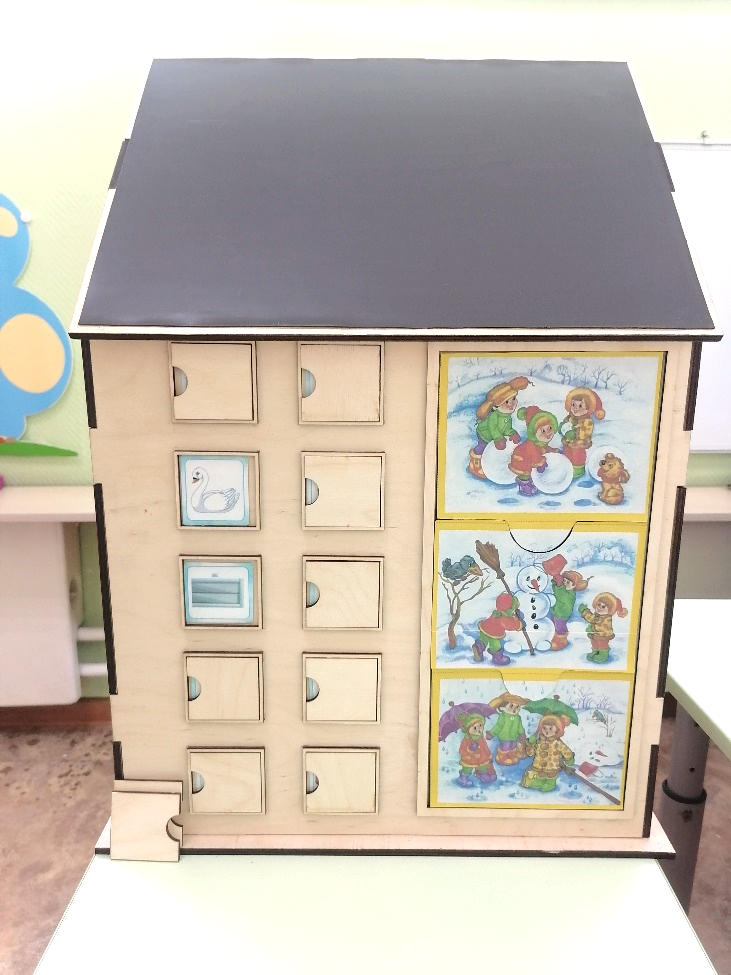 Варианты игр «Конвертики» «Скажи наоборот»Цель: упражнение в подборе синонимов и антонимов к словам, пополнение словаря синонимами и антонимами. Описание: ребенок открывает конверт называет слово по предметной картинке и подбирает к нему противоположное по смыслу.«Скажи по-другому»Цель: упражнение в подборе синонимов и антонимов к словам, пополнение словаря синонимами и антонимами. Описание: ребенок открывает конверт называет слово по предметной картинке и подбирает к нему похожее по смыслу.«Слова одной семейки»Цель: упражнение в подборе родственных слов к заданному, пополнение словаря синонимами и антонимами. Описание: ребенок открывает конверт называет слово по предметной картинке и подбирает к нему родственные слова.«Обобщающие понятия»Цель: расширение словарного запаса за счет употребления обобщающих слов, обогащение предметного словаря, развитие внимания памяти, умение соотносить родовые и видовые понятия. Описание: ребенок открывает конверт называет слово по предметной картинке и подбирает к нему родственные слова.«Обобщающие понятия»Цель: расширение словарного запаса за счет употребления обобщающих слов, обогащение предметного словаря, развитие внимания памяти, умение соотносить родовые и видовые понятия. Описание: ребенок открывает конверт называет слово по предметной картинке и подбирает слова к заданной группе.«Назови ласково»Цель: формирование правильной грамматической структуры речи, улучшение навыка словообразования, расширение словаря за счет обучения умению составлять уменьшительно-ласкательную форму существительного посредством суффиксов.Описание: ребенок открывает конверт называет слово по предметной картинке и подбирает к нему слова с уменьшительно-ласкательным значением.«Когда это бывает?»Цель: формирование знание о временах года/частях суток/ и называние их в определенной последовательности, о явлениях живой и неживой природы; формирования представлений о труде взрослых и детских забавах, праздниках, соответствующих времени года; обогащение и активизация словарного запаса, развивайте диалоговой речи.Описание: ребенок открывает конверт называет что изображено на сюжетной картинке и отвечает (доказательно) на вопрос «Когда это бывает?»«Краски»Цель: формирование умения различать и называть основные цвета; формирование умения образовывать относительные прилагательные. Описание: ребенок открывает один конверт первого ряда и называет, что изображено на предметной картинке и открывает один конверт второго ряда и называет, что изображено на предметной картинке. соединяет слова в словосочетание. (Например, Красное платье).«Один-много»Цель: формирование умения преобразовывать существительные из единственного числа во множественное наоборот. Описание: ребенок открывает один конверт и называет этот предмет во множественном числе (и наоборот).«Какой? Какая? Какие?»Цель: формирование умения образовывать и подбирать прилагательные к существительным. Описание: ребенок открывает один конверт, называет, что изображено на предметной картинке и подбирает к нему несколько прилагательных (лиса-хитрая, рыжая, пушистая). Или образовывает от данного существительного прилагательное (дерево-деревянный, стекло-стеклянный и т.д.).«Чей? Чья? Чьё?»Цель: формирование умения образовывать притяжательные прилагательные. Описание: ребенок открывает один конверт, называет, что изображено на предметной картинке и подбирает к нему притяжательное прилагательное (волк –волчья, волчьи, волчье).«Снежный ком»Цель: развитие внимания, памяти, связной речи, автоматизация звуков. Описание: ребенок открывает один конверт, называет и запоминает картинку, закрывает. Далее он открывает следующий конвертик, говорит предыдущее слово и произносит новое и т.д. по аналогии.«Скажи правильно»Цель: автоматизация нарушенных звуков в словах, словосочетаниях.Описание: ребенок открывает один конверт и называет слово, придумывает словосочетание или предложение с этим словом.Варианты игр «Пазлы» «Собери сказку»Цель: формирование лексико-грамматического строя речи. Развитие высших психических функций, связной речи. Формирование речевого высказывания с опорой на наглядный материал. Описание: ребенок составляет пазл с изображениями сюжета той или иной сказки, и в последствии пытается пересказать его (сюжет). «О чем говорит пословица»Цель: развитие связной речи, умение выражать свою мысль полным ответом.Описание: ребенок составляет пазл, с текстом пословицы, и объясняет ее значение. «Почини предложение»Цель: развитие лексико-грамматических средств языка, преобразование деформированной фразы.  Описание: ребенок составляет пазл и собирает деформированное предложение (например: Муха, на, стекло, сидеть – Муха сидит на стекле.).«Составь историю»Цель: упражнять детей в составлении связного рассказа по картинкам. Закреплять умение строить предложения по картинке, объединяя их целостно. Описание: ребенок складывает детали пазла, чтобы получилась цельная картинка. В дальнейшем составляет по ней рассказ.«Цепочка слов»Цель: формирование навыков звукового анализа и синтеза. Развитие фонематического слуха. Упражнять детей в выделении первого и последнего звука в слове. Описание: ребенок складывает детали пазла, чтобы получилась цельная картинка со словом. Ребенок называет последнюю букву слова и придумывает на данный звук слово. «Экскурсовод»Цель: формирование лексико-грамматического строя речи. Развитие высших психических функций, связной речи. Описание: ребенок собирает пазл, чтобы получилась картинка, в дальнейшем ребенок придумывает описательный рассказ по картинке.Планшет №3Варианты игр «Кручу – верчу!»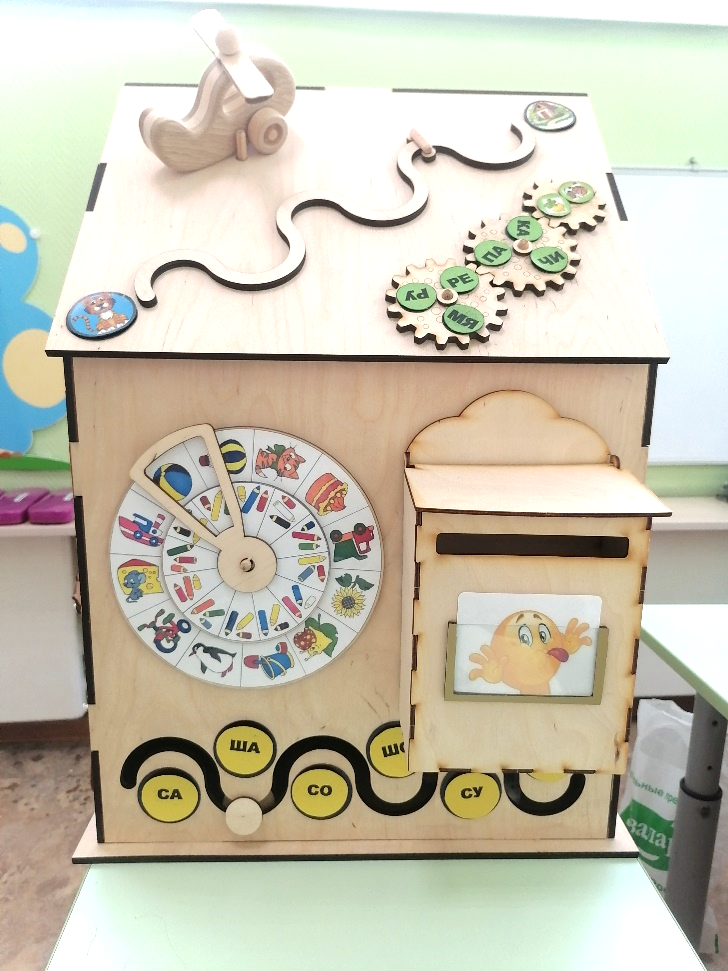  «Заплатки»Цель: развитие связной речи, отработка умения согласовывать существительные с прилагательными, развитие психических процессов. Описание: ребенку предлагается рассмотреть круги, затем выбрать изображение одежды и изображение заплатку к ней, соответствующую цвету одежды с помощью передвижения дисков. Затем стрелкой с окном ребенок показывает результат, проговаривая ответ: «К платью подходит треугольник красного цвета.».«Чей домик?»Цель: закрепление формы предложного падежа существительных. Описание: на верхнем диске картинки с изображением животных, а на нижнем изображение их жилища. Ребенку предлагается выбрать животное и подобрать картинку с его жилище, двигая диски до совпадения, проговаривая: «Белка живет в дупле» и далее по аналогии.«Чей хвост?»Цель: учить детей образовывать притяжательные прилагательные. Описание: ребенку предлагается рассмотреть круги, затем выбрать животное и его детёныша с помощью передвижения дисков. Затем стрелкой с окном ребенок показывает результат, проговаривая ответ: «Хвост волка – волчий и т.д.».«Цветные карандаши»Цель: развитие связной речи, отработка умения согласовывать существительные с прилагательными, развитие психических процессов. Описание: ребенку предлагается рассмотреть круги, затем выбрать изображение игрушки и изображение карандашей, соответствующие цветам игрушки с помощью передвижения дисков. Затем стрелкой с окном ребенок показывает результат, проговаривая ответ: «Мяч нарисован красным, синим и жёлтым карандашом».«Профессии» Цель: развитие связной речи, обогащение и активизация словаря по теме. Описание: ребенку предлагается рассмотреть круги, затем выбрать изображение профессии и изображение инструментов, соответствующие данной профессии с помощью передвижения дисков. Затем стрелкой с окном ребенок показывает результат, проговаривая ответ: «Повару необходимы: поварёшка, кастрюля, нож».«Чья долька?»Цель: развитие связной речи, активизация словаря, отработка умения образовывать относительные прилагательные. Описание: ребенку предлагается рассмотреть круги, затем выбрать изображение предмета (фрукт/овощ) и изображение дольки, соответствующей данному фрукту/овощу с помощью передвижения дисков. Затем стрелкой с окном ребенок показывает результат, проговаривая ответ: «Это апельсиновая долька».«Чья тень?»Цель: развитие связной речи, обогащение и активизация словаря, отработка умения образовывать существительные родительного падежа единственного числа.Описание: ребенку предлагается рассмотреть круги, затем выбрать изображение предмета и изображение его тени, соответствующей данному предмету с помощью передвижения дисков. Затем стрелкой с окном ребенок показывает результат, проговаривая ответ: «Это тень жирафа». «Кто что ест?» Цель: закрепление формы винительного падежа существительных.Описание: ребенку предлагается рассмотреть круги, затем выбрать животное и найти его любимое лакомство, с помощью передвижения дисков. Затем стрелкой с окном ребенок показывает результат, проговаривая ответ: «Белка любит орехи, медведь любит малину…».«Назови ласково»Цель: учить детей образовывать существительные при помощи уменьшительно-ласкательных суффиксов.Описание: ребенку предлагается рассмотреть круги, затем выбрать животное и его детёныша с помощью передвижения дисков. Затем стрелкой с окном ребенок показывает результат, проговаривая ответ: «Лиса - лисичка».«Чей малыш?»Цель: обогащение и активизация словаря словами, называющими детёнышей животных (образовывать слова с помощью суффиксов –ОНОК, -ЁНОК)Описание: ребенку предлагается рассмотреть круги, затем выбрать животное и его детёныша с помощью передвижения дисков. Затем стрелкой с окном ребенок показывает результат, проговаривая ответ: «Лиса - лисёнок».«Подбери картинку»Цель: развитие фонематических процессов, отработка навыков чтения.Описание: ребенку предлагается рассмотреть круги, затем выбрать предмет, на другом круге слово, соответствующее данной картинке с помощью передвижения дисков. Затем стрелкой с окном ребенок показывает результат, проговаривая ответ: «КАША». Также можно рассмотреть вариант придумывания предложения с получившимся словом.«Где живёт звук?»Цель: развитие фонематических процессов.Описание: на первом круге нарисована схема поиска заданного звука, на втором картинка с изображением предметов с заданным звуком (начало, середина, конец слова). Затем стрелкой с окном ребенок показывает результат, проговаривая ответ: «Звук Р спрятался в середине слова».Варианты игр «Почтовый ящик» «Помоги Золушке»Цель: развитие фонематического слуха, фонематического восприятия и фонематических представлений, развитие и совершенствование звукобуквенного анализа и синтеза.Описание: Золушка приготовила открытки для своих друзей, сейчас она торопится на бал. Помоги ей опустить открытки в почтовый ящик с учетом места звука в слове.«Научи Незнайку»Цель: развитие фонематического слуха, фонематического восприятия и фонематических представлений, развитие и совершенствование звукобуквенного анализа и синтеза.Описание: пошлите картинки Незнайке по почте, назови изображенные на них предметы, пусть Незнайка узнает какой звук объединяет все данные слова и где он стоит в слове.«Тир поросёнка»Цель: развитие и совершенствование звукобуквенного анализа и синтеза.Описание: помоги поросятам отправить письма: Ниф-Ниф будет отправлять письма, где написаны слова, состоящие из одного слога, Нуф-Нуф – из двух слогов, Наф-Наф – из трёх слогов.«Папа, мама, я»Цель: совершенствование умения различать морфологические элементы, выражающие значение числа и рода, умение согласовывать местоимения с существительными.Описание: представьте, что вашей семье предстоит отправить письма: мама будет отправлять письма с картинками женского рода (ОНА) и придумывать с ними предложения, папа- с картинками мужского рода (ОН), дети- множественного числа (ОНИ), все вместе отправят картинки среднего рода (ОНО). И не забудьте придумать с каждой картинкой предложение! «Скажи правильно»Цель: коррекция звукопроизношения на всех этапах автоматизации и дифференциации.Описание: необходимо отправить письмо с автоматизируемым звуком. На этапе автоматизации во фразах, предложениях, стихах отправляются письма с соответствующим содержанием.«Весёлый язычок»Цель: формирование навыков артикуляционного аппарата, направленности воздушной струи.Описание: педагог читает сказку о «Весёлом язычке», а ребёнок соответственно выбирает нужную картинку, опускает в ящик и выполняет упражнения «СМЕШНЫЕ ЖИВОТНЫЕ».Варианты игр «Лабиринт»«Фитнес для язычка»Цель: формирование навыков артикуляционного аппарата, направленности воздушной струи.Описание: ребёнок передвигает бегунок и выполняет соответствующее артикуляционное упражнение. «Мелодия»Цель: автоматизация изолированных звуков.Описание: ребёнок передвигает бегунок и произносит автоматизируемый звук.«Подружи звуки»Цель: автоматизация звуков в слогах.Описание: ребёнок передвигает бегунок и произносит слоги с автоматизируемым звуком.«Произнеси правильно слово»Цель: автоматизация звуков в свах.Описание: ребёнок передвигает бегунок и произносит слова с автоматизируемым звуком.«Придумай предложение»Цель: автоматизация звуков в предложениях, фразах.Описание: ребёнок передвигает бегунок и придумывает предложения с соответствующими словами.«Подумай и произнеси»Цель: совершенствование умения дифференцировать необходимые звуки.Описание: ребёнок передвигает бегунок и произносит верно слоги. Например, СА-бегунок внизу, ША –бегунок наверху и т.д. Или передвигает бегунок и верно произносит слова (рак-лак и т.д.)«Прочитай!»Цель: совершенствование навыков чтения.Описание: ребёнок передвигает бегунок и читает слоги, слова или произносит буквы.«Фантазёр»Цель: Развитие фонематического слуха, фонематического восприятия и фонематических представлений.Описание: ребенку дан образ буквы, педагог задает вопросы, типа «кто?», «куда?», «когда?», «зачем?» и т.д., задача ребенка ответить на вопросы, подбирая ответ на заданную букву, передвигая бегунок на другую букву ответыПланшет №4Варианты игр «Часы»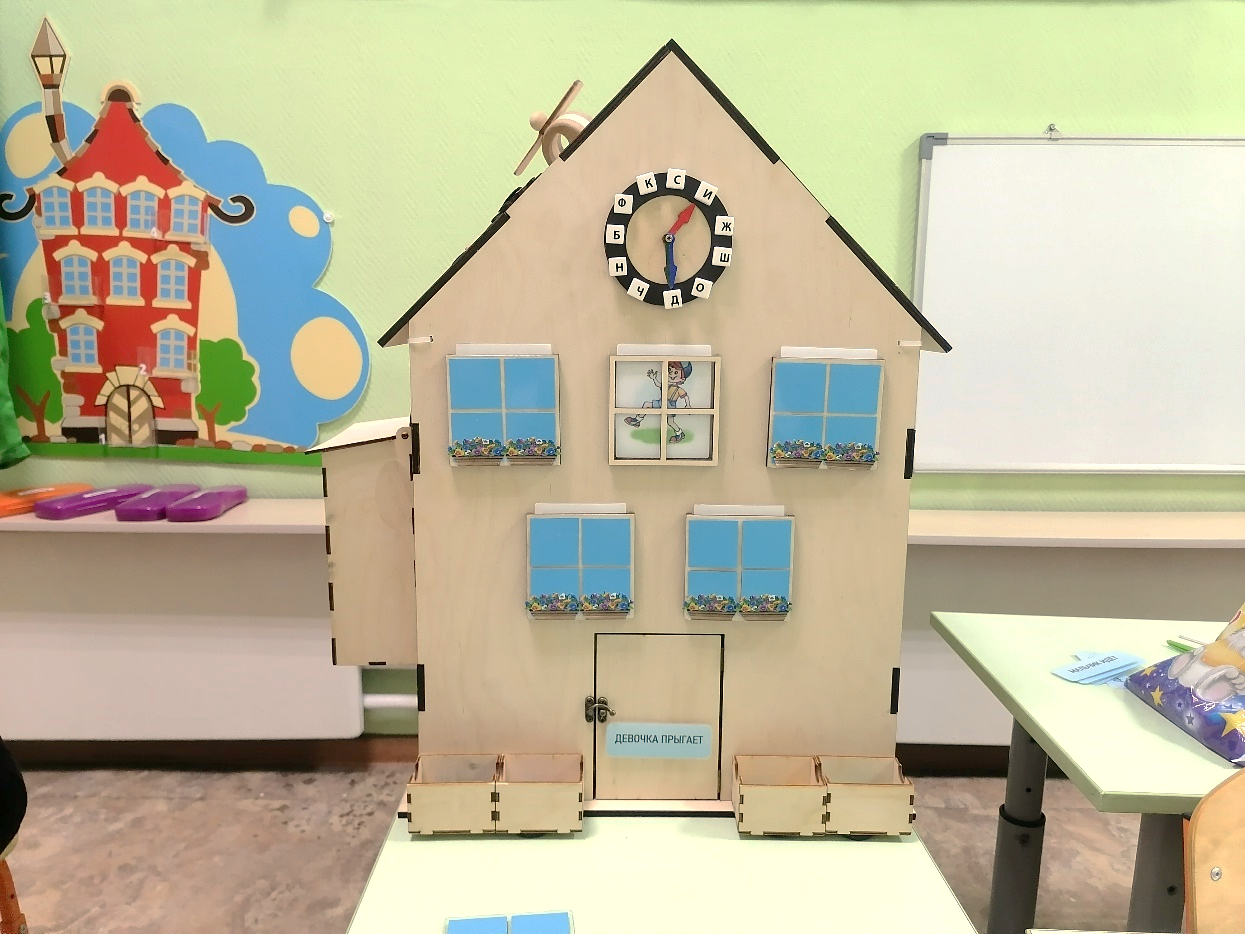  «Найди пару»Цель: упражнение детей в подборе слов, отличающихся друг от друга одним звуком, развивать фонематический слух.Описание: наши часы поделены на две части. В верхней части размещены картинки. Одна стрелка указывает на картинку, а другая- на пустой кружок внизу. На этот кружок нужно поместить картинку, которая звучит сходно с названием предмета, на который указывает верхняя стрелка (мишка-миска, коза- коса).«Подружи картинки»Цель: автоматизация звуков, развитие логического мышления.Описание: ребенку предлагается рассмотреть картинки, называйте картинку и подбирайте для нее пару. Например, для автоматизации звука [ш]: шиповник и шмель, бабушка и дедушка и т.д.«Назови первый звук»Цель: упражнение детей в выделении первого звука в слове, развитие фонематического восприятия.Описание: на циферблате размещены предметные картинки, ребенку необходимо выбрать картинки с заданным звуком, также можно назвать все картинки, выделяя первый звук в слове.«Назови гласный звук»Цель: закрепление умения выделять гласный звук из состава слова.Описание: на циферблате размещены предметные картинки, ребенку предлагается называть слова, выделяя голосом заданный гласный звук. Также, дети определяют на слух того или иного заданного гласного звука.«Назови последний звук»Цель: упражнение детей в выделении последнего звука в слове, развитие фонематического восприятия.Описание: педагог называет картинки, ребенок слушает и называет последний звук в слове.Варианты игр «Окошечки»  «Слоговые окошки»Цель: упражнение детей в делении слов на слоги.Описание: на двери размещается слоговая схема слова, ребенок из множества картинок выбирает те, которые подходят к заданной схеме.  «Где ударение?»Цель: развитие умения выделять ударный слог.Описание: на дверь размещается схема слова с ударением, ребенок из множества картинок выбирает те, которые подходят к заданной схеме.  «Артикуляшка»Цель: совершенствование артикуляционной моторики.Описание: в окошки помещаются карточки с образцами артикуляционных упражнений, ребенок последовательно выполняет все карточки.«Подбери слова к звуку»Цель: развитие фонематического восприятия, умения подобрать слова с определенным звуком. Описание: на двери размещается буква, ребенок из множества картинок выбирает те, в названии которых есть заданный звук. «Посчитай слоги(звуки) в словах»Цель: развитие умения определять количество слогов (звуков) в словах.Описание: на дверь размещается цифра, ребенок из множества предметных картинок выбирает и проговаривает те, в которых подходящее количество слогов (звуков). «Подбери слова к звуку»Цель: развитие фонематического восприятия, умения подобрать слова с определенным звуком. Описание: на двери размещается буква, ребенок из множества картинок выбирает те, в названии которых есть заданный звук.  «Ищем звук»Цель: развитие фонематического восприятия, развитие умения найти позицию заданного звука в слове.Описание: на двери расположена схема положения звука в слове, ребенок из множества картинок выбирает картинки, обозначающие слова с подходящей позицией заданного звука. «Родственные слова»Цель: формирование лексико-грамматических средств языка; актуализация и обогащение словарного запаса; ознакомление с родственными словами.Описание: на двери расположена карточка с опорным словом, к которому впоследствии будут подбираться родственные слова, слово озвучивается.Примерный список опорных и родственных слов:Снег (снежинка, снеговик, снегирь, Снегурочка, подснежник, снегокат). «Слова наоборот»Цель: ознакомление детей со словами-антонимами.Описание: из четырех слов, расположенных в кармашках-окошечках, ребенок выбирает только те, которые являются парными по противоположному признаку. Остальные картинки убираются.Варианты игр «Волшебная дверь»«Волшебная дверь»Цель: развивать у ребёнка тактильную память, способность запоминать ощущения от прикосновения к различным предметам, научить ребёнка находить точные слова для определения своих ощущений.Описание: Ребёнок засовывает руку в дверь, ощупывает предмет. Взяв его в руку, ребёнок должен назвать его и описать.Ребёнок уже знает какие предметы лежат за дверью. Он должен на ощупь отыскать заданный предмет. Описать его.Ребёнок должен на ощупь определить количество предметов, оречевить счёт.Ребёнок засовывает руку в дверь, ощупывает предмет. Взяв его в руку, ребёнок должен назвать его, верно проговаривая автоматизируемый звук.Ребёнок засовывает руку в дверь, ощупывает все предметы.  И достаёт только те предметы, в которых есть заданный/автоматизируемый звукПланшет №5	арианты игр «Шестерёнки»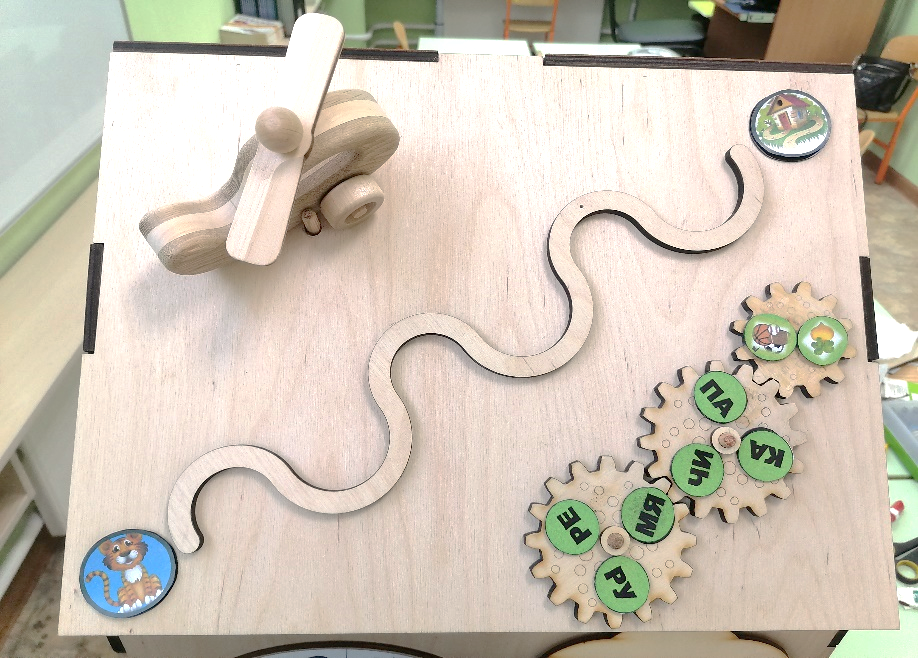  «Прочитай»Цель: совершенствовать навыки слогослияния.Описание: ребёнок крутит шестерёнки и читает получившиеся слоги.«Светофор»Цель: совершенствовать навыки звукового анализа и синтеза.Описание: ребёнок крутит шестерёнки и подбирает тем самым верный вариант звукового анализа заданного слова.«Составь слово»Цель: совершенствовать навыки чтения, звукового синтеза, развитие связной речи.Описание: ребёнок крутит шестерёнки и читает получившиеся слова. Придумывает с получившимся словом предложение.Варианты игр «Вертолёт»Цель: выработать плавную, длительную, непрерывную воздушную струю, идущую по середине языка.Описание: ребёнок дует на винт вертолёта.Цель: выработать умение произносить звук/слово громко/тихо.Описание: ребёнок катит вертолётик и проговаривает звук/слово громко/тихо.Варианты игр «Змейка»Цель: автоматизация изолированного звука.     Описание: ребёнок передвигает бегунок по змейке и произносит заданный звук.Цель: автоматизация звука в слогах.     Описание: ребёнок передвигает бегунок по змейке и сливает автоматизируемый звук в слог.Цель: выработка навыка слогослияния.    Описание: ребёнок передвигает бегунок по змейке и сливает звуки.Планшет №6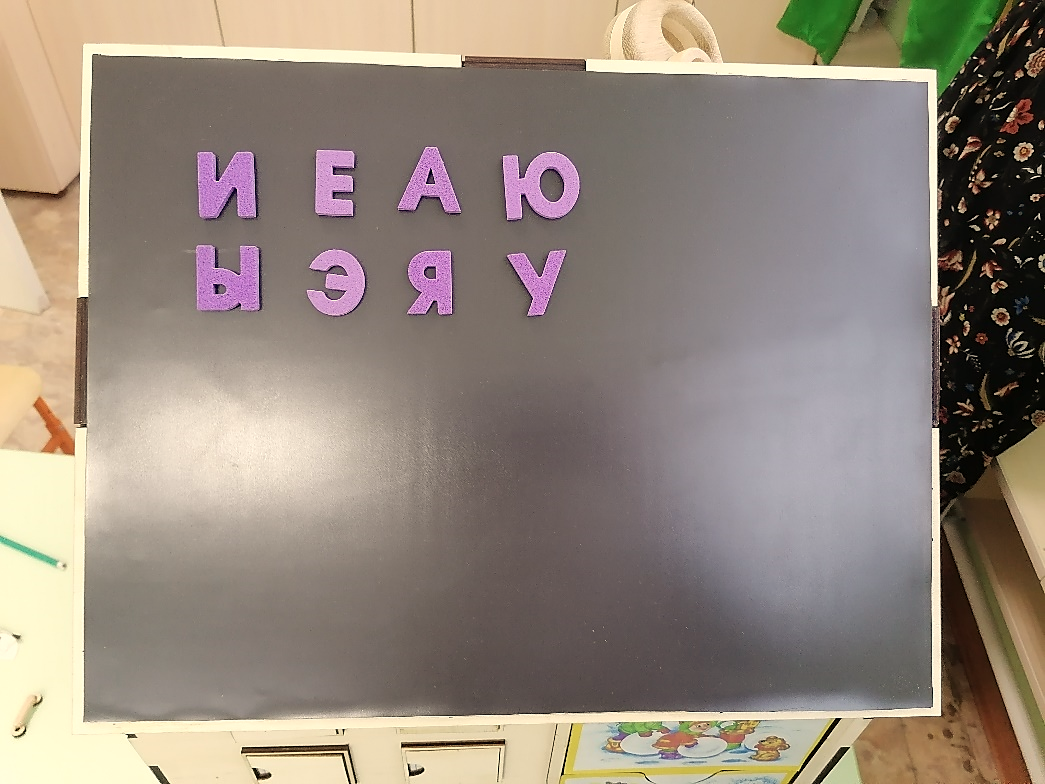 Цель: знакомство с буквами. Знакомство с образом буквы: анализ и синтез элементов букв, соотнесение звука и буквы (установление фонемно-графемного соответствия), выкладывание слов из букв по контурам, по образцу и на слух. Тренировка чувства ритма (выкладывание узоров и бордюров; звуковой анализ слов-определение характеристики звуков (гласные/ согласные, звонкие/глухие, твёрдые/мягкие) и их последовательности в словах.Варианты игр «Магнитики»«Узоры» Цель: тренировка чувства ритма, визуальный анализ/ синтез фигур, подготовка к чтению и письму. Описание:Ребёнок выкладывает узор или картинку по контурам или по образцу. Устно анализирует изображение (сколько элементов, какие элементы). Затем отбирает нужные элементы и выкладывает предложенный образ.Ребёнок составляет узор, бордюр или любую фигуру самостоятельно.Ребёнок задаёт начало узора или бордюра и предлагает другу его продолжить.«Буквенный конструктор»Цель: развитие аналитико-синтетической деятельности (на основе умения разбирать на элементы образы букв их сравнивать); дифференциация образов букв.Описание:Взрослый знакомит ребёнка с буквой, называет звук, который она обозначает, называет слово – изображение на бланке, выделяя первый звук. Если буква ребёнку уже знакома, он «озвучивает» её самостоятельно. Затем анализирует образ буквы (сколько элементов, какие элементы), отбирает нужные элементы и выкладывает предложенную букву.Взрослый пишет букву, ребёнку предлагается собрать эту букву из магнитных элементов.Взрослый подбирает пару карточек с буквами, похожими по составу элементами. Например: Н и П, Ж и К, Г и Т. Ребёнок выкладывает первую букву из магнитных элементов. Взрослый показывает вторую карточку и предлагает ребёнку сравнить устно буквы, а затем превратить первую букву во вторую.Ребёнку предлагается определённый набор элементов, из которых нужно собрать букву или поочерёдно несколько разных букв.Взрослый произносит звук. Ребёнок выкладывает соответствующую букву из магнитных элементов. На заданный звук ребёнок подбирает слова (картинки, предметы).Взрослый выкладывает буквы. Ребёнок называет соответствующий звук. На заданный звук ребёнок и взрослый по очереди подбираю слова. Когда слова «закончатся», ребёнок может выложить следующую букву сам.«Собери слово»Цель: формирование первоначальных навыков чтения и письма.Описание:Ребёнку необходимо выложить на бланках слово по образцу. На бланках подобраны слова из 2-3 букв.Взрослый пишет или выкладывает из элементов первый слог звукоподражания какому-нибудь животному, например, ГА. Ребёнок читает его и выкладывает 2-3 раза. Затем читает слово целиком и отгадывает кто так кричит. Так же возможно звукоподражание бытовым и другим шумам. Взрослый пишет короткое слово (до 3-4 букв), ребёнок выкладывает слово из магнитных элементов. Так же можно усложнить звуковым анализом слова.«Побери слово» Цель: формирование первоначальных навыков чтения, развитие фонематического слуха.Описание: ребёнок подбирает к заданному слогу/звуку картинки с подходящими словами, собирая круговой пазл.Возможны варианты игр по составлению схем к предложениям, звукобуквенных схем, слоговых схем, схем слогослияния. Выстраивание последовательности событий в рассказе, придумывание история по заданным опорным словам/картинкам и т.д.Вариативный материал для «ЛОГОБОРДА»Бунеев Р.Н., Бунеева Е.В., Кислова Т.Р. «Наглядные материалы для составления предложений и устных рассказов».Вершинина Е. А., Речь Плюс, Магнитные буквы: 210 элементов букв.Емельянова О. Логопедический тренажер «Подготовка к школе».Емельянова О. Логопедический тренажер «Чтение по слогам».Емельянова О. Настольные игры «Алфавит».Емельянова О. Настольные игры «Слоги».Ильякова Н.Е. «Звуки Л, Ль я вас различаю».Ильякова Н.Е. «Звуки Р, Рь я вас различаю».Ильякова Н.Е. «Звуки С, З, Ц я вас различаю». Ильякова Н.Е. «Звуки Ш, Ж я вас различаю». Картотека «Слоги». Картотека артикуляционных укладов. Картотека для автоматизации звуков. Картотека по артикуляционной гимнастике. Картотека по лексическим темам. Карточки «Алфавит». Круги Луллия. Марченкова Е. Картотека игр на автоматизацию звуков (Интернет-ресурс). Набор «Звуковой анализ». Набор «Схема предложения». Нищева Н.В. «Картотека сюжетных картинок». ОАО «Радуга», «Обучение грамоте»: набор карт и карточек по обучению грамоте для дома и детского сада. ОАО «Радуга», развивающая игра «Готов ли ребёнок к школе?» Пазлы на развитие связной речи. Эсаулова Е.В. «Звукварь 1 и 2 том»: 500 карточек для автоматизации звуков в словосочетаниях, фразах и стихах.